連合滋賀　緊急災害支援ボランティアネットワーク大規模災害が起こり、緊急支援活動が発生した場合（もしくは、発生が予想される場合）連合滋賀事務局に「連合滋賀緊急災害対策本部」を設置し、緊急支援活動を開始します。目的　①大規模災害発生等の際、連合滋賀の呼びかけに積極的に応じ、任務を遂行しうる人材および、滋賀県が被災地となった時の災害ボランティアセンターの立ち上げや、運営のコーディネーター役を果たし得る人材の発掘と指導・育成を行う。       ②連合滋賀（滋賀県内）がボランティアを受け入れる場合、連合滋賀役員と連携を図り、ともにボランティア受け入れ支援等の対応ができ得るように進める。✩個人登録制構成組織を経由して申し込み（裏面の申込書より申し込み願います）✩年１回の新規募集を行い、自動更新✩登録者が定年を迎えて退職をした場合（都合退職した場合も含む）、構成組織が推薦すれば　　　　再登録可能✩脱退（登録抹消）は、本人の意志により、構成組織を経由して抹消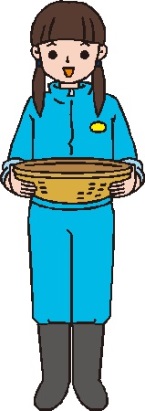 「連合滋賀災害ボランティアチーム」登録用紙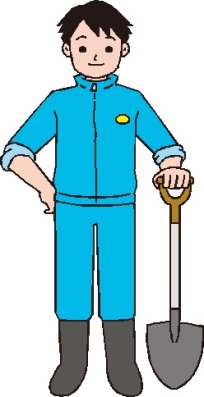                   （登録は所属構成組織を通じて申し込んでください）不明な点がありましたら連合滋賀事務局まで連絡してください日本労働組合総連合会滋賀県連合会〒５２０－０８０７　大津市松本２丁目１０－６ＴＥＬ：０７７－５２３－０５００　ＦＡＸ：０７７－５２３－５６００E-mail：info@shiga.jtuc-rengo.jp構成組織名（産別）組合名（単組）（フリガナ）氏　　名生年月日等    　　年　　月　　日　　歳　性別　　  　血液型　　型　　ユニフォームの　サイズ　Ｍ　　Ｌ　　ＬＬ自宅住所  〒組合（単組）住所連絡先（職場等）ＴＥＬ：ＦＡＸ：Ｅメールアドレスe-mail：緊急連絡先：携帯など ボランティア活動       有　・　無          ＊有りの方は具体的に ボランティア活動       有　・　無          ＊有りの方は具体的に 連合滋賀災害ボランティアチームに望むこと 連合滋賀災害ボランティアチームに望むこと